КАРАР                                                                                 ПОСТАНОВЛЕНИЕ№ 1823 март 2021 йыл                                                                   23 марта 2021 годаОб утверждении муниципальной программы «Развитие физической культуры и спорта в сельском поселении Кушманаковский сельсовет муниципального района Бураевский район Республики Башкортостан» на 2021 год	В соответствии с Федеральным законом от 06.10.2003г. №131-ФЗ «Об общих принципах организации местного самоуправления в Российской Федерации», от 04.12.2007г. № 329-ФЗ «О физической культуре и спорте в Российской Федерации», законы Республики Башкортостан от 05.04.2004г. № 73-з «О детско-юношеском спорте в Республике Башкортостан», от 24.11.2008г. № 68-з «О физической культуре и спорте в Республике Башкортостан», Администрация сельского поселения Кушманаковский сельсовет муниципального района Бураевский район Республики БашкортостанПОСТАНОВЛЯЕТ:Утвердить муниципальную программу «Развитие физической культуры и спорта в сельском поселении Кушманаковский сельсовет муниципального района Бураевский район Республики Башкортостан» на 2021 год.Настоящее постановление подлежит официальному обнародованию на официальном сайте и информационном стенде администрации. Контроль за выполнением настоящего постановления оставляю за собой.	Глава сельского поселения  	Кушманаковский сельсовет                                                И.Р.КамаловУтверждена постановлениемАдминистрации сельского поселения Кушманаковский сельсовет муниципального района Бураевский район Республики Башкортостанот 23.03.2021 г. № 18МУНИЦИПАЛЬНАЯ ПРОГРАММА«Развитие физической культуры и спорта в сельском поселении Кушманаковский сельсовет муниципального района Бураевский район Республики Башкортостан» на 2021 годПАСПОРТ ПРОГРАММЫВведениеМуниципальная программа «Развитие физической культуры и спорта в сельском поселении Кушманаковский сельсовет муниципального района Бураевский район Республики Башкортостан (далее - Программа) предусматривает выполнение мероприятий, направленных на укрепление здоровья, повышение физической активности и подготовленности всех возрастных групп населения, создание условий для полноценного отдыха и здорового досуга, подготовки спортивного резерва и успешных выступлений спортсменов сельского поселения на соревнованиях.Содержание проблемы и обоснование необходимостиее решения программными методамиОсновополагающей задачей политики сельского поселения является создание условий для роста благосостояния населения, национального самосознания и обеспечения долгосрочной социальной стабильности. Создание основы для сохранения и улучшения физического и духовного здоровья граждан в значительной степени способствуют указанной цели. В то же время существенным фактором, определяющим состояние здоровья населения, является поддержание оптимальной физической активности в течение всей жизни каждого гражданина.В настоящее время имеется ряд проблем, влияющих на развитие физической культуры и спорта, требующих неотложного решения, в том числе:-недостаточное привлечение населения к регулярным занятиям физической культурой;-недостаточный уровень материально-технической базы;-недостаточный уровень пропаганды занятий физической культурой и спортом.Реализация Программы позволит решить указанные проблемы при максимально эффективном управлении финансами и предоставить населению достойные условия для самостоятельных занятий массовой физической культурой и спортом и пропаганде значимости физической культуры, как важного фактора в сохранении собственного здоровья.Наличие удобных и доступных условий для физкультурных занятий и большого количества вовлекающих спортивных мероприятий для всех желающих повлекут за собой понимание населением значимости оздоровительных физкультурных занятий, личной ответственности за собственное здоровье и здоровье своих близких и, в результате, принятия им решения в образе жизни.Основная цель и задачи ПрограммыЦелью программы является следующее: - повышение роли физической культуры и спорта в формировании здорового образа жизни населения и лиц с ограниченными возможностями здоровья. Для достижения указанной цели Программа предусматривает решение следующих задач:- организация системной пропаганды физической активности и здорового образа жизни;- обеспечение доступности занятий спортом для различных категорий граждан;- укрепление и расширение материально-технической базы физкультуры и спорта.Сроки реализации ПрограммыПрограмма будет реализовываться с 23 марта 2021 года по 31 декабря 2021 года.Механизм реализации ПрограммыПрограмма представляет собой комплекс мероприятий, направленных на решение проблем в сфере физической культуры и спорта. В решении указанных проблем должны принять участие органы местного самоуправления.В связи с этим механизмом реализации программы предполагает:постоянную координацию действий исполнителей программных мероприятий;мониторинг эффективности реализации мероприятий Программы;повышение роли спортивных общественных организаций в реализации программных мероприятий;разработку и внедрение эффективных методик и технологий массовой физкультурно-оздоровительной работы, подготовки спортсменов и спортивного резерва.Финансирование и ресурсное обеспечение ПрограммыОбщий объем финансирования Программы составляет 2 тысячи рублей за счет бюджета сельского поселения.Система контроля за выполнением ПрограммыКонтроль за реализацией Программы возлагается на Администрацию сельского поселения Кушманаковский сельсовет муниципального района Бураевский район. Система контроля за ходом выполнения Программы предусматривает возможность ее корректировки с учетом достигнутых результатов. Оценка социально-экономической эффективности реализации ПрограммыСоциально-экономическая эффективность реализации программы предполагается в: повышении охвата населения сельского поселения занятиями физической культурой и спортом;росте результатов, достигнутых спортсменами сельского поселения на районных соревнованиях;снижении уровня заболеваемости различных групп населения сельского поселения;улучшении физической подготовленности юношей допризывного и призывного возрастов;расширение возможности для физической реабилитации и социальной адаптации лиц с ограниченными возможностями здоровья.                                                         			   Приложение к постановлению 						   Администрации       сельского поселения       Кушманаковский сельсовет       муниципального района        Бураевский район       Республики Башкортостан       от 23.03.2021 г. № 18Перечень мероприятийразвития физической культуры и спорта в сельском поселении Кушманаковский сельсовет муниципального района Бураевский район на 2021 год	Управляющий делами						Е.В.АхматгалиеваБашkортостан  РеспубликаhыБорай районы  муниципаль                                                                                                                                                                                                             районының  Кушманак ауылсоветы ауыл биләмәhе хакимиәте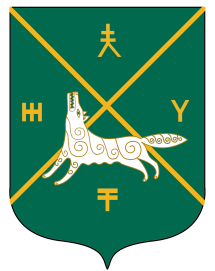 Администрация сельского поселения Кушманаковский сельсовет муниципального района     Бураевский район Республики БашкортостанНаименование программыМуниципальная Программа «Развитие физической культуры и спорта в сельском поселении Кушманаковский сельсовет муниципального района Бураевский район Республики Башкортостан» на 2021 год.Основание разработкиФедеральный закон от 06.10.2003г. №131-ФЗ «Об общих принципах организации местного самоуправления в Российской Федерации», от 04.12.2007г. № 329-ФЗ «О физической культуре и спорте в Российской Федерации», законы Республики Башкортостан от 05.04.2004г. № 73-з «О детско-юношеском спорте в Республике Башкортостан», от 24.11.2008г. № 68-з «О физической культуре и спорте в Республике Башкортостан».Муниципальный заказчик программыАдминистрация сельского поселения Кушманаковский сельсовет муниципального района Бураевский районОсновной разработчик программыАдминистрация сельского поселения Кушманаковский сельсовет муниципального района Бураевский районЦели и задачи программыЦель: - повышение роли физической культуры и спорта в формировании здорового образа жизни населения и лиц с ограниченными возможностями здоровьяЗадачи: - организация системной пропаганды физической активности и здорового образа жизни;- обеспечение доступности занятий спортом для различных категорий граждан;- укрепление и расширение материально-технической базы физкультуры и спорта.Сроки реализации ПрограммыС  23 марта 2021 года по 31 декабря 2021 годаОбъемы и источники финансирования ПрограммыОбщий объем финансирования Программы составляет 2 тысячи рублей за счет бюджета сельского поселения.Ожидаемые конечные результаты реализации Программы - формирование здорового образа жизни и укрепление здоровья различных групп населения сельского поселения путем их массового привлечения к занятиям физической культурой и спортом;- рост достижений спортсменов сельского поселения на районных соревнованиях;- улучшение физической подготовленности юношей допризывного и призывного возрастов;- повышение роли физической культуры и спорта в предупреждении антиобщественного поведения среди различных групп населения;№ п/пНаименование мероприятияОтветственный за проведение мероприятияСроки исполнения1Пропаганда здорового образа жизни; еженедельное освещение в средствах массовой информации, в социальных сетях проводимых мероприятийАдминистрация сельского поселения, сельские дома культуры, сельские клубы, библиотекиВ течении  года2Урок здоровья «Здоровым быть- в радости жить»Кушманаковская сельская библиотекаМарт 3Участие учащихся и родителей в спортивных мероприятияхМОБУ ООШ д. КудашевоАпрель47 апреля – Всемирный день Здоровья. «Здоровые дети- в здоровой семье»Кушманаковская сельская библиотека, СДК д. КушманаковоАпрель5Легкоатлетический кросс, посвященный Дню Победы МОБУ ООШ д. КудашевоМай6Спортивная эстафета «Быстрые, сильные, ловкие»Сельские дома культуры, сельские клубы, библиотекиИюль7Организация и проведение физкультурных и спортивных мероприятий среди лиц с ограниченными возможностями здоровья и инвалидов:Шахматный турнирТурнир по шашкамАдминистрация сельского поселения, сельские дома культуры, сельские клубы, библиотекиВ течении года8Конкурсно- игровая программа «Хорошо здоровым быть!»Сельские дома культуры, сельские клубы, библиотекиАвгуст9Музыкальные физкультминутки «В здоровом теле - здоровый дух»Сельские дома культуры, сельские клубы, библиотекиСентябрь-декабрь10Акция «За здоровый образ жизни»Сельские дома культуры, сельские клубы, библиотекиОктябрь11Мастер класс по скандинавской ходьбеСельские дома культуры, сельские клубы, библиотекиОктябрь- ноябрь12Участие в лыжных соревнованиях Администрация сельского поселения, школы, сельские дома культуры, сельские клубы, библиотекиДекабрь